Třídní puzzliáda v KVĚTINCEVe třídě jsme si uspořádali puzzliádu, kdy se děti rozdělily do skupin. Ve skupině při práci dochází k socializaci skupiny a ke spolupráci, mohou vzniknout i nové vazby mezi jednotlivými dětmi. Práce ve skupině je založena na řešení společného úkolu a dělbě práce ve skupině. Také je rozvíjena jejich sociální dovednost a jejich sociální inteligence. Prostřednictvím skupinové práce se děti naučí navázat a udržovat sociální vztahy, komunikovat, spolupracovat, řešit konflikty, obhájit svůj názor, přijímat názory druhých, diskutovat atd. Práce ve skupinách děti učí odpovědnosti, organizaci práce a podporuje jejich aktivitu a iniciativnost.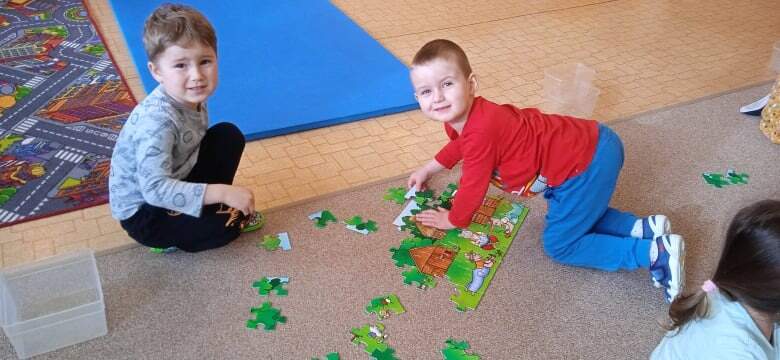 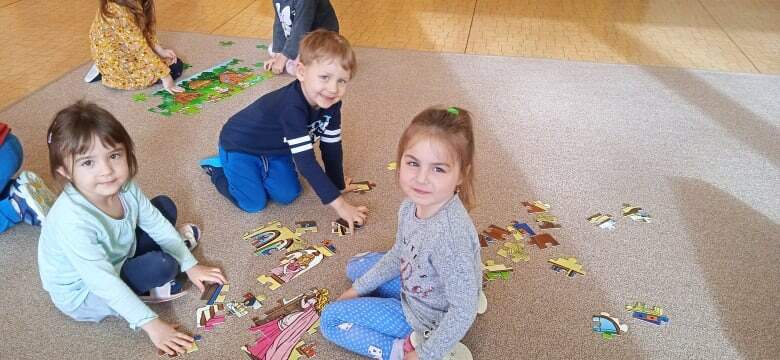 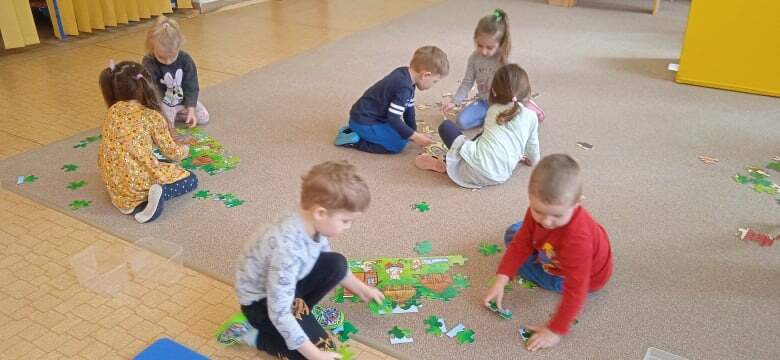 